Методические рекомендациипо включению в торжественную линейку, посвященную празднованию Дня Знаний, блока с презентацией первичного отделения «Движения Первых»Ведущий 1. 14 июля 2022 года Президентом Российской Федерации был   подписан    Федеральный    закон  «О    российском   движении    детей и молодежи». Движение первых – это возможность стать лучшей версией себя, достойным наследником великих дел первооткрывателей, основателей и первопроходцев, которых отличает стремление к победе во всех начинаниях и нежелание останавливаться на достигнутом.Ведущий 2. Движение первых предоставляет широкие возможности участия в федеральных и региональных проектах, социально и личностно значимой деятельности первичного отделения для каждого участника.Ведущий 1. Движение первых делает первые шаги и каждый день по всей стране к Движению присоединяются новые участники.Ведущий 2. Быть в Движении – это быть с Россией, быть вместе, быть первыми!Выход активистов первичной организации «Движения Первых»Активист 1: Мы обязуемся ответственно выполнять свою работу, быть активными участниками Движения.Активист 2: Мы решили быть верными долгу и выбранному пути, действовать в команде, развиваться и не останавливаться на достигнутом.Активист 3: Мы действуем смело, открыто и ответственно.Активист 4: Мы чтим традиции, стремимся к сохранению исторической памяти своей страны и работаем для повышения ее престижа.Активист 5: Наши	приоритеты – баланс	между Я и МЫ, взаимоуважение и взаимопомощь.Ведущий 1. Слово предоставляется председателю первичного отделения, гостям.Председатель первичного отделения: Дорогие друзья! Будьте настоящими патриотами, верными своим обещаниям. Цените и любите свою малую Родину, Россию, близких и далеких друзей, свою семью, гордитесь прошлым и настоящим своего Отечества, вносите вклад в жизнь страны, своего города (поселка). Пусть от ваших добрых, полезных        дел жизнь становится лучше!Выступление участников-обучающихся и участников- наставников первичного отделения Движения.Музыка. 	Активист 1:  Я хотел бы ежедневник с поминутным расписанием своей жизни, торопиться, быстро решать задачи и экономить минуты. А еще мне хотелось бы отменить все сроки, запретить все будильники и выбросить часы. Чтобы люди встречались не ко времени, а когда соскучатся, а красивые закаты перестали уплывать неувиденными.	Активист 2:  Я бы хотела собирать тысячи! Смотреть на волнующееся море протянутых ко мне рук. И щуриться от софитов. Но также, я хотела бы петь тихим, хриплым от сырой осени голосом у костра со своими друзьями.	Активист 3:  Я хотел бы объездить все страны мира, покорить Эверест, искупаться в Тихом океане, пройтись по главным площадям всех столиц. И очень хотел бы проводить каждый вечер в своем уютном доме и следить, как день за днем под окном растет посаженный вместе с папой клен.	Активист 4:  Я хотела бы исследовать весь мир, чтобы передо мной открывались все тайны. Чтобы любая загадка человеческой жизни становилась для меня школьной задачкой. А еще я хотела бы выбросить из головы все знания и удивляться всему наивно и весело.	Активист 5:  Я хотел бы строить дома, распоряжаться кранами и бетонными блоками. Создавать 100-этажные конструкции для тысяч людей. Широкими жестами расставлять кирпичные стены, отмеряя квадратные метры квартир. Или хотел бы жить в походной палатке, чтобы стенки дрожали от ветра, небо было моей крышей, а берег реки – моей прихожей.	Активист 6:  Я хотела бы разбираться во всех новейших технологиях. Чтобы искусственный интеллект был моим главным помощником. Производил сложнейшие в мире расчеты, на которые не способен человеческий мозг. И выдавал бы мне готовые решения всех вопросов. Но мне также хотелось бы приходить в кабинет к первоклассникам и объяснять им задачку про зайчиков, щелкая звонкими деревянными счетами.	Активист 7:  Я хочу быть всеми и сразу! Строителем и учителем, покорителем горных вершин и ученым, инженером и рок-звездой. А еще мне бы очень хотелось быть собою и быть Первым. Не знаю много это или мало. Но я начинаю свой путь вместе с Движением и верю, что все мои мечты исполнятся.Председатель первичного отделения: Это здорово! Как раз сегодня у тебя будет возможность начать мечтать и ставить цели вместе с «Движением Первых». Но важно помнить, что на пути их осуществления рядом с тобой всегда есть люди, которые тебя поддерживают. Подумай, за что ты мог бы поблагодарить их и обязательно подари им эту часть открытки. Далее ученикам предлагается принять участие в всероссийской акции #БЛАГОДАРЮ (далее – Акция), которая была разработана по инициативе участников Движения. Акция – это возможность сказать спасибо не только за крупные и яркие победы, но и за незаметные другим, но очень важные лично для каждого достижения.В рамках Акции проходит ряд мероприятий, одно 
из которых – «Первые мечтают и делают!». Рекомендуем, чтобы в акции приняло участие максимальное количество человек.Участники Акции заполняют распечатанные открытки, которые можно скачать по ссылке http://sdo-vrn.ru/den-znaniy-1-sentyabrya-2023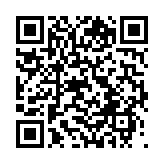 Заполнив все поля данной открытки, ученик сможет разрезать ее и части передать учителю, члену семьи и другу. Также школьникам предлагается сделать оригами-открытки в форме пеликана (как делать, можно посмотреть по ссылке https://youtu.be/7V9N9zAa1E4?si=S-q8OzVqLD4F19Ai). 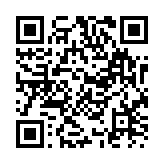 Обучающиеся могут выложить короткие видео или посты в социальных сетях с готовыми пеликанами и рассказами о том, кому они их подарят, о своем любимом школьном учителе, о самом запоминающемся случае, связанном с ним, и о том, чему главному они у него научились.Этапы акции и рекомендации по съемке:Школьник заполняет открытку и дарит части педагогу, родителю и другу или собирает оригами, разрисовывают, подписывают словами благодарности или пожеланиями, указывает #Благодарю.Возможные синхроны и лайфы участников: школьник комментирует, почему и кого он планирует поблагодарить. Герой ролика в день проведения акции дарит часть открытки или оригами в качестве подарка.Возможные синхроны и лайфы участников: мнение ребёнка, почему важно благодарить окружающих; эмоции и комментарии педагогов от полученного подарка и данной акции.Требования к видеоматериалу.технические требования к видео совместной деятельности: горизонтальное;full hd;разрешение мин 1280 на 720.технические требования к видео интервью:горизонтальное;статичное full hd;разрешение мин 1280 на 720;средний план;качественный звук (запись на микрофон).Требования к фотографиям.камера фотоаппарата или хорошо снимающего телефона;человек, предмет не должны быть обрезанными;фото не смазано;на фото обязательно присутствует советник и дети;присылайте 4-5 качественных снимков с мероприятия
(3 горизонтальных, 2 вертикальных): 2 фотографии крупного плана, пару общих, фото в действии.на одном фото 3-5 детей;отвлеките детей, камеры как будто нет, обстановка естественная, не наигранная.
Обязательные требования при съемке:- общие планы с локаций: атмосфера, дети, оригами пеликан;- обязательные кадры с эмоциями детей: смех, улыбки, общение детей с педагогами;- планы (дальние, средние, крупные);- милые и трогательные кадры: дети встречают учителей, родителей, педагогов, обнимаются, вручают подарки.
Лучшие материалы нужно загрузить 04 сентября 2023 года до 14:00 прислать на почту регионального отделения Движения Первых rddm36@yandex.ru и сформировать посты в социальных сетях по итогам мероприятия до 05 сентября 2023 года до 14:00 с использованием официальных хештегов:#Благодарю#Первыемечтаютиделают #ДвижениеПервых#МыПервые36
